«11» 11. 2013 г.               	    п. Березовка                           	      №34-3	1. Создать муниципальный дорожный фонд в муниципальном образовании поселок Березовка Березовского района Красноярского края.    	2.  Утвердить   Порядок   формирования   и   использования   бюджетных   ассигнований муниципального дорожного фонда поселка Березовка Березовского района Красноярского края согласно приложению.             	3. Опубликовать настоящее решение в общественно-политической газете Березовского района «Пригород».4.   Настоящее   решение  вступает  в  силу  с   1  января  2014  года, но не ранее дня, следующего за днем  его  официального опубликования.Глава поселка                                                                                                С.А. СусловПредседатель Березовского поселкового  Совета депутатов                                                                   И.Л. ШиловПорядокформирования и использования бюджетных ассигнованиймуниципального дорожного фонда муниципального образования поселок Березовка Березовского района Красноярского края согласно приложению1. Настоящий порядок определяет порядок формирования                                 и использования бюджетных ассигнований муниципального дорожного фонда.2. Муниципальный дорожный фонд поселка Березовка Березовского района Красноярского края (далее – поселка Березовка) - это часть средств бюджета поселка Березовка, подлежащая использованию в целях финансового обеспечения дорожной деятельности в отношении автомобильных дорог общего пользования местного значения, реестр которых утвержден Постановлением администрации поселка № ___ от «___»_______ 2013 года, относящихся к собственности муниципального образования поселок Березовка Березовского района Красноярского края, а также капитального ремонта и ремонта дворовых территорий многоквартирных домов, проездов к дворовым территориям многоквартирных домов населенных пунктов на территории муниципального образования поселок Березовка Березовского района Красноярского края (далее – дорожный фонд).Средства дорожного фонда имеют целевое назначение и не подлежат изъятию или расходованию на нужды, не связанные с обеспечением дорожной деятельности.3. Объем бюджетных ассигнований дорожного фонда поселка Березовка утверждается решением Березовского поселкового Совета депутатов о бюджете на очередной финансовый год (очередной финансовый год и плановый период) в размере не менее прогнозируемого объема доходов бюджета поселка Березовка от:1) отчислений по дифференцированному нормативу в бюджет от акцизов на автомобильный бензин, прямогонный бензин, дизельное топливо, моторные масла для дизельных и (или) карбюраторных (инжекторных) двигателей, производимые на территории Российской Федерации, подлежащих зачислению в местный бюджет;2) использования имущества, входящего в состав автомобильных дорог общего пользования местного значения в муниципальном образовании поселок Березовка Березовского района Красноярского края;3) платы за оказание услуг по присоединению объектов дорожного сервиса к автомобильным дорогам общего пользования местного значения в муниципальном образовании поселок Березовка Березовского района Красноярского края;4) денежных средств, поступающих в местный бюджет, от уплаты неустоек (штрафов, пеней), а также от возмещения убытков муниципального заказчика, взысканных в установленном порядке в связи с нарушением исполнителем (подрядчиком) условий муниципального контракта или иных договоров, финансируемых за счет средств дорожного фонда поселка Березовка, или в связи с уклонением от заключения такого контракта или иных договоров;5) поступлений в виде субсидий, субвенций из бюджетов бюджетной системы Российской Федерации на финансовое обеспечение дорожной деятельности в отношении автомобильных дорог общего пользования местного значения в муниципальном образовании поселок Березовка Березовского района Красноярского края;6) безвозмездных поступлений, в том числе добровольных пожертвований, от физических и юридических лиц на финансовое обеспечение дорожной деятельности в отношении автомобильных дорог общего пользования местного значения в муниципальном образовании поселок Березовка Березовского района Красноярского края;7) государственной пошлины за выдачу специального разрешения на движение по автомобильным дорогам общего пользования местного значения транспортного средства, осуществляющего перевозки опасных, тяжеловесных и (или) крупногабаритных грузов;8) платы в счет возмещения вреда, причиняемого транспортными средствами, осуществляющими перевозки тяжеловесных грузов по автомобильным дорогам общего пользования местного значения в муниципальном образовании поселок Березовка Березовского района Красноярского края;9) денежных средств, внесенных участником конкурса или аукциона, проводимых в целях заключения муниципального контракта, финансируемого за счет средств дорожного фонда поселка Березовка, в качестве обеспечения заявки на участие в таком конкурсе или аукционе в случае уклонения участника конкурса или аукциона от заключения такого контракта и в иных случаях, установленных законодательством Российской Федерации;10) передачи в аренду земельных участков, расположенных в полосе отвода автомобильных дорог общего пользования местного значения в муниципальном образовании поселок Березовка Березовского района Красноярского края;11) предоставления на платной основе парковок (парковочных мест), расположенных на автомобильных дорогах общего пользования местного значения; 12) платы по соглашениям об установлении частных сервитутов в отношении земельных участков в границах полос отвода автомобильных дорог общего пользования местного значения в целях строительства (реконструкции), капитального ремонта объектов дорожного сервиса, их эксплуатации, установки и эксплуатации рекламных конструкций;13) платы по соглашениям об установлении публичных сервитутов в отношении земельных участков в границах полос отвода автомобильных дорог общего пользования местного значения в целях прокладки, переноса, переустройства инженерных коммуникаций, их эксплуатации;14) субсидий из дорожного фонда Красноярского края на формирование дорожного фонда.4. Безвозмездные перечисления, в том числе добровольные пожертвования, в местный бюджет поселка Березовка от физических и (или) юридических лиц на финансовое обеспечение дорожной деятельности в отношении автомобильных дорог общего пользования местного значения в муниципальном образовании поселок Березовка Березовского района Красноярского края, а также капитального ремонта и ремонта дворовых территорий многоквартирных домов, проездов к дворовым территориям многоквартирных домов, расположенных в границах муниципального образования поселок Березовка Березовского района Красноярского края, осуществляются на основании соглашения (договора) между администрацией поселка Березовка и физическим или юридическим лицом.5. Бюджетные ассигнования дорожного фонда поселка Березовка Березовского района Красноярского края используются на:1) проектирование, строительство, реконструкцию автомобильных дорог общего пользования местного значения и искусственных сооружений на них (включая разработку документации по планировке территории в целях размещения автомобильных дорог, инженерные изыскания, разработку проектной документации, проведение необходимых государственных экспертиз, выкуп земельных участков и подготовку территории строительства);2) капитальный ремонт и ремонт автомобильных дорог общего пользования местного значения и искусственных сооружений на них (включая проектирование соответствующих работ и проведение необходимых государственных экспертиз);3) содержание автомобильных дорог общего пользования местного значения и искусственных сооружений на них;4) выполнение научно-исследовательских, опытно-конструкторских и технологических работ;5) обеспечение мероприятий по безопасности дорожного движения;6) капитальный ремонт и ремонт дворовых территорий многоквартирных домов, проездов к дворовым территориям многоквартирных домов;7) инвентаризацию и паспортизацию объектов дорожного хозяйства, оформление права муниципальной собственности поселка Березовка Березовского района Красноярского края на объекты дорожного хозяйства и земельные участки, на которых они расположены.6. Использование бюджетных ассигнований дорожного фонда муниципального образования поселок Березовка Березовского района Красноярского края осуществляется в соответствии с решением Березовского поселкового Совета депутатов о бюджете на очередной финансовый год (очередной финансовый год и плановый период) в рамках реализации муниципальной подпрограммы «Дороги поселка Березовка», утвержденной Постановлением администрации поселка Березовка №___ от «___»____ 2013г., инвестиционных проектов, а также внепрограммных мероприятий, утвержденных иными нормативными правовыми актами, устанавливающими расходные обязательства в сфере дорожного хозяйства.Бюджетные ассигнования дорожного фонда, не использованные в текущем финансовом году, направляются на увеличение бюджетных ассигнований дорожного фонда в очередном финансовом году.7. Объем бюджетных ассигнований дорожного фонда подлежит корректировке в очередном финансовом году с учетом разницы между фактически поступившим в отчетном финансовом году и прогнозировавшимся при его формировании объемом доходов бюджета поселка Березовка, установленных пунктом 3 настоящего Порядка.Под фактическим объемом бюджетных ассигнований дорожного фонда понимаются бюджетные ассигнования дорожного фонда в соответствии с утвержденной сводной бюджетной росписью бюджета поселка Березовка по состоянию на 31 декабря отчетного года.8. Главный распорядитель (главные распорядители) бюджетных средств дорожного фонда определяются решением Березовского поселкового Совета депутатов о бюджете на очередной финансовый год (очередной финансовый год и плановый период).9. Ежеквартальный и годовой отчеты об использовании бюджетных ассигнований дорожного фонда обеспечивают главный распорядитель (главные распорядители) бюджетных ассигнований дорожного фонда в сроки, установленные для представления отчета об исполнении бюджета поселка Березовка и по форме, установленной финансовым Управлением администрации Березовского района Красноярского края.10. Контроль за формированием и использованием средств дорожного фонда поселка Березовка осуществляет Березовский поселковый Совет депутатов в соответствии с действующим законодательством и муниципальными правовыми актами.11. Ответственность за целевое использование средств дорожного фонда несут главные распорядители и получатели средств дорожного фонда в установленном законом порядке.12. Бюджетные ассигнования дорожного фонда подлежат возврату в бюджет поселка Березовка в случае установления их нецелевого использования, влекущего ответственность, установленную действующим законодательством Российской Федерации.13. Статистические сведения об использовании средств дорожного фонда предоставляются администрацией поселка Березовка по форме, утвержденной Приказом Федеральной службы государственной статистики от 15.06.2012 № 346, в министерство транспорта Красноярского края.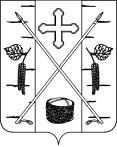 БЕРЕЗОВСКИЙ ПОСЕЛКОВЫЙ СОВЕТ ДЕПУТАТОВРЕШЕНИЕО создании муниципального дорожного фонда в муниципальном образовании поселок Березовка Березовского района Красноярского краяВ соответствии со статьей  179.4  Бюджетного  кодекса  Российской Федерации, Федеральным законом от 06.10.2003 № 131-ФЗ «Об общих принципах организации местного самоуправления в Российской Федерации», Федеральным законом от 08.11.2007 № 257-ФЗ «Об автомобильных  дорогах 
и о дорожной деятельности в Российской Федерации и о внесении изменений 
в отдельные законодательные акты Российской Федерации», на основании     статьи 8  Устава поселка Березовка, Березовский поселковый Совет депутатов, РЕШИЛ:Приложение №1к решению Березовского поселкового Совета депутатов   от   « ___ » ____2013г. № _______